PROFILO DINAMICO FUNZIONALE ALUNNO: CLASSE: SEZIONE: PLESSO: “”ANNO SCOLASTICO………………………PROFILO DINAMICO FUNZIONALE (art.314 D.Leg.297/94, art.4 D.P.R.24.02.94, art.12 L.104/92)Alunno: …………………..Anno Scolastico ………………1.	Dati anamnestici e clinico-medici2.	Livelli di competenza raggiunti nelle aree fondamentali dello sviluppo3.	Aspetti psicologici, affettivo-emotivi, relazionali e comportamentali4.	Livelli raggiunti rispetto agli obiettivi della programmazione di classe1.Dati anamnestici e clinico-medici1.1.	Diagnosi clinica in forma sintetica:1.2.	Effetti riscontrati e/o prevedibili	1.2.1.	limitazioni: è celiaca, non può mangiare glutine	1.2.2.	precauzioni: a rischio diabete, limitare gli zuccheri		1.2.3.	farmaci: si; per tiroide		1.2.4.	interventi riabilitativi: idroterapia		1.2.5.	protesi, ausili: porta occhiali; 		1.2.6.	visite e controlli: periodici		1.2.7.	operatori sanitari di riferimento: La Nostra Famiglia - Pasian di 				Prato1.3.	Scolarità (in sintesi)		1.3.1.	scuola infanzia: regolare		1.3.2.	scuola primaria: regolare  (ripete la classe quinta)Eventuali note integrative____________________________________________________________________________________________________________________________________________________________________________________________________________2. Livelli di competenza raggiunti nelle aree fondamentali dello sviluppo: abilità cognitive	2.1. Attenzione		2.1.1.	selettivitàL’alunno è in grado di inibire l’elaborazione consapevole di alcuni stimoli e di concentrarsi solo su quelli utili al raggiungimento degli stimoli proposti					□ Sì     □ No     □ A volte		2.1.2. capacità attentivaL’alunno è in grado di elaborare contemporaneamente stimoli diversi o vari aspetti di una situazione stimolo complessa	□ Sì     □ No     □ A volte		2.1.3.	durataL’alunno è in grado di mantenere lo sforzo attentivo per	□ brevissimo tempo		□ adeguato al completamento del compito	2.2. Memoria		2.2.1.	a breve termineL’alunno è in grado di trattenere per pochi secondi, piccole quantità di una unità di informazione		□ Sì     □ No     □ A volte		 2.2.2. a lungo termineL’alunno è in grado di “entrare e ricercare” nei magazzini di memoria le informazioni che gli servono per completare il compito dato	□ Sì     □ No     □ A volte		2.2.3. L’alunno utilizza preferibilmente una memoria di tipo:		 □ uditivo		 □ visivo		 □ spazio temporale		 □ motoria	2.3.Problem-solving		2.3.1.	pensiero convergenteL’alunno di fronte a situazioni nuove, con procedimento per prove ed errori, è in grado di trovare una soluzione al problema		□ Sì     □ No     □ A volte		2.3.2. pensiero divergenteL’alunno di fronte a situazioni problematiche è in grado di creare nuove modalità di risposta		□ Sì     □ No     □ A volte	2.4. Linguaggio		2.4.1.	intento comunicativoL’alunno manifesta la volontà di entrare in contatto con l’altro in modo spontaneo	□ Sì     □ No     □ A volte L’alunno manifesta la volontà di entrare in contatto con l’altro su sollecitazione	□ Sì     □ No     □ A volte		2.4.2.	aspetti fonologiciL’alunno possiede la capacità di articolare suoni	□ Sì     □ No     □ Alcuni		2.4.3.	aspetti morfologiciL’alunno è in grado di pronunciare parole		□ Sì     □ No     □ Alcune		2.4.4	aspetto lessicale			2.4.4.1.comprensione                                                                                                                                  L’alunno è in grado di decodificare il significato di messaggi adeguati all’età   cronologica		□ Sì     □ No     □ Alcuni                                                                                                                 			2.4.4.2. espressioneL’alunno è in grado di padroneggiare un lessico adeguato all’età cronologica	□ Sì     □ No	2.5. Autonomia		2.5.1.	autonomia personaleL’alunno è in grado di usare i servizi igienici in modo adeguato	□ Sì     □ No     □ Con aiutoL’alunno è in grado di alimentarsi da solo usando correttamente le posate	□ Sì     □ No     □ Con aiutoL’alunno è in grado di vestirsi e svestirsi	□ Sì     □ No     □ Con aiuto		2.5.2.	autonomia socialeL’alunno è in grado di aver cura della sua persona 	□ Sì     □ No     □ Con aiutoL’alunno è in grado di rispettare le regole in ambito scolastico ed extra scolastico	□ Sì     □ No     □ Con aiutoL’alunno è in grado di riconoscere i diversi ambienti scolastici	 □ Sì     □ No     □ Con aiutoL’alunno è in grado di orientarsi nei diversi locali scolastici	□ Sì     □ No     □ Con aiuto		2.5.3.	autonomia operativa-scolasticaL’alunno è in grado di aver cura del proprio materiale scolastico		□ Sì     □ No     □ Con aiutoL’alunno è in grado di usare e predisporre correttamente il materiale necessario all’esecuzione del compito		□ Sì     □ No     □ Con aiutoL’alunno è in grado di orientarsi e quindi di raggiungere intenzionalmente mete significative in ambienti a lui noti (edificio scolastico, cortile).		□ Sì     □ No     □ Con aiuto	2.6. Motricità e percezione		2.6.1.	abilità grosso-motorieL’alunno dimostra di coordinare i movimenti di diverse parti del corpo con			2.6.1.1. precisione		□ Sì     □ No			2.6.1.2. sincronia		□ Sì     □ No  			2.6.1.3. corretta sequenza temporale	□ Sì     □ No			2.6.1.4. equilibrio		□ Sì     □ No			2.6.1.5. adeguata velocità	□ Sì     □ No 		2.6.2.	abilità fini-motorieL’alunno è in grado di:			2.6.2.1. afferrare gli oggetti usando la presa a pinza  □ Sì     □ No                                     			2.6.2.2. impugnare un pennello e usarlo 		□ Sì     □ No			2.6.2.3. lavarsi le mani					□ Sì     □ No			2.6.2.4. abbottonarsi e sbottonarsi			□ Sì     □ No                    			2.6.2.5. aprire una porta con la chiave e richiuderla □ Sì    □ No			2.6.2.6. allacciarsi le scarpe				□ Sì     □ No                                                        			2.6.2.7. soffiarsi il naso					□ Sì     □ No                                    L’alunno è in grado di coordinare occhio-mano in ordine a:			2.6.2.8. controllo grafico	□ Sì     □ No 			2.6.2.9. pieghettatura	□ Sì     □ No 			2.6.2.10. ritaglio		□ Sì     □ No 			2.6.2.11. manipolazione	□ Sì     □ No 		2.6.3.	organizzazione percettivaGli organi di senso possiedono una adeguata funzionalità:			2.6.3.1. vista 		□ Sì     □ No 			2.6.3.2.udito		□ Sì     □ No 			2.6.3.3. vestibolare 	□ Sì     □ No		(regolazione equilibrio, postura corretta del capo)			2.6.3.4. olfatto		□ Sì     □ No 			2.6.3.5. gusto		□ Sì     □ No			2.6.3.6. tatto		□ Sì     □ No			2.6.3.7. propriocezione	□ Sì     □ No				2.6.3.8. usa preferibilmente la mano destra	□ Sì     □ No			2.6.3.9. usa preferibilmente la mano sinistra	□ Sì     □ No			2.6.3.10. lateralità crociata □ Sì     □ No		2.6.4.	abilità percettivo-motorieL’alunno dimostra di riuscire nell’esecuzione di un compito integrando e coordinando i due diversi sistemi: motorio e percettivo-sensoriale		□ Sì     □ No 	2.7. Gioco ed abilità espressive		2.7.1.	gioco manipolativo, esplorativo e costruttivoL’alunno durante la fase di gioco è attivo, riesce ad interagire adeguatamente con gli oggetti occupandosi da solo per periodi abbastanza lunghi riuscendo a procurarsi una sufficiente stimolazione:		□ Sì     □ No     □ A volteL’alunno possiede un sufficiente repertorio di capacità ludiche di manipolazione/esplorazione		□ Sì     □ No 		2.7.2.	giochi sociali e con regoleL’alunno preferisce giocare			2.7.2.1. da solo	□ Sì     □ No			2.7.2.2. in coppia	□ Sì     □ No			2.7.2.3. in gruppo	□ Sì     □ No			2.7.2.4 L’alunno è in grado di eseguire giochi che richiedono 					interazioni sociali e rispetto delle regole	□ Sì     □ NoEventuali note integrative____________________________________________________________________________________________________________________________________________________________________________________________________________3. Aspetti psicologici, affettivo-emotivi, relazionali e comportamentali	3.1.	AutostimaL’alunno di fronte a un successo dimostra di essere convinto che:		3.1.1.	è lui stesso l’artefice dell’accaduto		□ Sì     □ No		3.1.2.	crede sia avvenuto per caso			□ Sì     □ No		3.1.3.	crede sia avvenuto per gli aiuti ricevuti		□ Sì     □ NoL’alunno di fronte ad un insuccesso è:		3.1.4.	punitivo nei confronti dell’esterno (poco aiuto, compito difficile)  			□ Sì     □ No		3.1.5.	sa riferire il suo insuccesso a sé		□ Sì     □ No	3.2. EmotivitàL’alunno dimostra:		3.2.1.	paura per alcune situazioni	□ Sì     □ No		3.2.2.	ansia per situazioni di incertezza e scarso controllo sugli eventi				□ Sì     □ No		3.2.3.	rabbia/collera in situazioni di frustrazione, impedimento o dilazione 			sulla soddisfazione di un desiderio	□ Sì     □ No		3.2.4.	eccitazione positiva/gioia in seguito a eventi piacevoli					□ Sì     □ No	3.3. Comportamenti problemaL’alunno manifesta dei comportamento problema	□ Sì     □ NoQuali?-frequenza-durata-intensità-motivo scatenantestrategie efficaci all’interruzione del comportamentoEventuali note integrative____________________________________________________________________________________________________________________________________________________________________________________________________________4.	Livelli raggiunti rispetto agli obiettivi della programmazione di classe	4.1. 	L’alunno segue lo stesso programma di classe	□ Sì     □ No	4.2	L’alunno segue lo stesso programma di classe ma ridotto e semplificato, comunque strettamente connesso con il lavoro svolto dai compagni	 □ Sì     □ No	4.3.	L’alunno segue solo in alcuni punti il lavoro della classe, essendo ampio il divario fra le sue capacità e le richieste del curricolo 	□ Sì     □ NoEventuali note integrative____________________________________________________________________________________________________________________________________________________________________________________________________________Il presente Profilo Dinamico Funzionale è stato concordato dall’équipe pedagogica, dall’équipe Multidisciplinare di riferimento, dai familiari e redatto dall’insegnante di sostegno. FirmeL’insegnante di sostegno	…………………………….Docenti di classe…………………………….…………………………….…………………………….…………………………….Équipe Multidisciplinare……………………………..…………………………….Famiglia……………………………..……………………………..Udine, …………………IL DIRIGENTE SCOLASTICODott. Paolo De Nardo…………………………………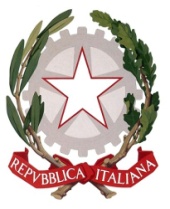 Ministero dell’istruzione ISTITUTO COMPRENSIVO UDINE IIIVia Magrini 6, 33100 UDINE - Tel. 0432.1276311 - CF 94127260308Email: udic85700x@istruzione.it - PEC: udic85700x@pec.istruzione.itSito internet: http://3icudine.edu.it/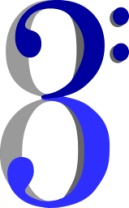 